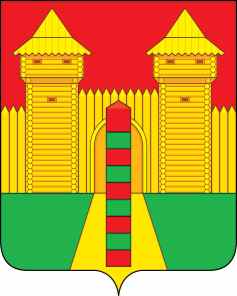 АДМИНИСТРАЦИЯ  МУНИЦИПАЛЬНОГО  ОБРАЗОВАНИЯ «ШУМЯЧСКИЙ   РАЙОН» СМОЛЕНСКОЙ  ОБЛАСТИПОСТАНОВЛЕНИЕот 08.09.2022г. № 405        п. ШумячиВ соответствии с Уставом Шумячского городского поселения, Правилами благоустройства территории Шумячского городского поселения, утвержденными решением Совета депутатов Шумячского городского поселения от 29.11.2018 года № 55Администрация муниципального образования «Шумячский район» Смоленской областиП О С Т А Н О В Л Я Е Т:1. Утвердить Реестр мест (площадок) накопления твердых коммунальных отходов на территории Шумячского городского поселения в соответствии с                приложением.2. Признать утратившим силу постановление Администрации                                    муниципального образования «Шумячский район» Смоленской области от 07.02.2019 года № 48 «Об утверждении Реестра мест (площадок) накопления твердых коммунальных отходов на территории Шумячского городского                          поселения», (в редакциях постановлений от 28.06.2019 № 309, от 10.07.2019                   № 325, от 25.11.2020 № 578, от 28.09.2021 № 420).           3. Настоящее постановление вступает в силу со дня его подписания.И.п. Главы муниципального образования«Шумячский район» Смоленской области                                              Г.А. ВарсановаОб утверждении Реестра мест                             (площадок) накопления твердых                        коммунальных отходов на территории Шумячского городского поселения                                                                                                                                                                            Приложениек постановлению Администрации муниципального        образования                                                                                                                                                                         «Шумячский район» Смоленской                                                                                                                                                                         области от _______2022г. № ____                                                                                                                                                                           Приложениек постановлению Администрации муниципального        образования                                                                                                                                                                         «Шумячский район» Смоленской                                                                                                                                                                         области от _______2022г. № ____                                                                                                                                                                           Приложениек постановлению Администрации муниципального        образования                                                                                                                                                                         «Шумячский район» Смоленской                                                                                                                                                                         области от _______2022г. № ____                                                                                                                                                                           Приложениек постановлению Администрации муниципального        образования                                                                                                                                                                         «Шумячский район» Смоленской                                                                                                                                                                         области от _______2022г. № ____                                                                                                                                                                           Приложениек постановлению Администрации муниципального        образования                                                                                                                                                                         «Шумячский район» Смоленской                                                                                                                                                                         области от _______2022г. № ____                                                                                                                                                                           Приложениек постановлению Администрации муниципального        образования                                                                                                                                                                         «Шумячский район» Смоленской                                                                                                                                                                         области от _______2022г. № ____                                                                                                                                                                           Приложениек постановлению Администрации муниципального        образования                                                                                                                                                                         «Шумячский район» Смоленской                                                                                                                                                                         области от _______2022г. № ____                                                                                                                                                                           Приложениек постановлению Администрации муниципального        образования                                                                                                                                                                         «Шумячский район» Смоленской                                                                                                                                                                         области от _______2022г. № ____                                                                                                                                                                           Приложениек постановлению Администрации муниципального        образования                                                                                                                                                                         «Шумячский район» Смоленской                                                                                                                                                                         области от _______2022г. № ____                                                                                                                                                                           Приложениек постановлению Администрации муниципального        образования                                                                                                                                                                         «Шумячский район» Смоленской                                                                                                                                                                         области от _______2022г. № ____                                                                                                                                                                           Приложениек постановлению Администрации муниципального        образования                                                                                                                                                                         «Шумячский район» Смоленской                                                                                                                                                                         области от _______2022г. № ____                                                                                                                                                                           Приложениек постановлению Администрации муниципального        образования                                                                                                                                                                         «Шумячский район» Смоленской                                                                                                                                                                         области от _______2022г. № ____                                                                                                                                                                           Приложениек постановлению Администрации муниципального        образования                                                                                                                                                                         «Шумячский район» Смоленской                                                                                                                                                                         области от _______2022г. № ____                                                                                                                                                                           Приложениек постановлению Администрации муниципального        образования                                                                                                                                                                         «Шумячский район» Смоленской                                                                                                                                                                         области от _______2022г. № ____                                                                                                                                                                           Приложениек постановлению Администрации муниципального        образования                                                                                                                                                                         «Шумячский район» Смоленской                                                                                                                                                                         области от _______2022г. № ____                                                                                                                                                                           Приложениек постановлению Администрации муниципального        образования                                                                                                                                                                         «Шумячский район» Смоленской                                                                                                                                                                         области от _______2022г. № ____                                                                                                                                                                           Приложениек постановлению Администрации муниципального        образования                                                                                                                                                                         «Шумячский район» Смоленской                                                                                                                                                                         области от _______2022г. № ____                                                                                                                                                                           Приложениек постановлению Администрации муниципального        образования                                                                                                                                                                         «Шумячский район» Смоленской                                                                                                                                                                         области от _______2022г. № ____                                                                                                                                                                           Приложениек постановлению Администрации муниципального        образования                                                                                                                                                                         «Шумячский район» Смоленской                                                                                                                                                                         области от _______2022г. № ____                                                                                                                                                                           Приложениек постановлению Администрации муниципального        образования                                                                                                                                                                         «Шумячский район» Смоленской                                                                                                                                                                         области от _______2022г. № ____                                                                                                                                                                           Приложениек постановлению Администрации муниципального        образования                                                                                                                                                                         «Шумячский район» Смоленской                                                                                                                                                                         области от _______2022г. № ____                                                                                                                                                                           Приложениек постановлению Администрации муниципального        образования                                                                                                                                                                         «Шумячский район» Смоленской                                                                                                                                                                         области от _______2022г. № ____                                                                                                                                                                           Приложениек постановлению Администрации муниципального        образования                                                                                                                                                                         «Шумячский район» Смоленской                                                                                                                                                                         области от _______2022г. № ____                                                                                                                                                                           Приложениек постановлению Администрации муниципального        образования                                                                                                                                                                         «Шумячский район» Смоленской                                                                                                                                                                         области от _______2022г. № ____Реестр мест (площадок) накопления твердых коммунальных отходов на территории Шумячского городского поселения Реестр мест (площадок) накопления твердых коммунальных отходов на территории Шумячского городского поселения Реестр мест (площадок) накопления твердых коммунальных отходов на территории Шумячского городского поселения Реестр мест (площадок) накопления твердых коммунальных отходов на территории Шумячского городского поселения Реестр мест (площадок) накопления твердых коммунальных отходов на территории Шумячского городского поселения Реестр мест (площадок) накопления твердых коммунальных отходов на территории Шумячского городского поселения Реестр мест (площадок) накопления твердых коммунальных отходов на территории Шумячского городского поселения Реестр мест (площадок) накопления твердых коммунальных отходов на территории Шумячского городского поселения Реестр мест (площадок) накопления твердых коммунальных отходов на территории Шумячского городского поселения Реестр мест (площадок) накопления твердых коммунальных отходов на территории Шумячского городского поселения Реестр мест (площадок) накопления твердых коммунальных отходов на территории Шумячского городского поселения Реестр мест (площадок) накопления твердых коммунальных отходов на территории Шумячского городского поселения Реестр мест (площадок) накопления твердых коммунальных отходов на территории Шумячского городского поселения Реестр мест (площадок) накопления твердых коммунальных отходов на территории Шумячского городского поселения Реестр мест (площадок) накопления твердых коммунальных отходов на территории Шумячского городского поселения Реестр мест (площадок) накопления твердых коммунальных отходов на территории Шумячского городского поселения Реестр мест (площадок) накопления твердых коммунальных отходов на территории Шумячского городского поселения Реестр мест (площадок) накопления твердых коммунальных отходов на территории Шумячского городского поселения Реестр мест (площадок) накопления твердых коммунальных отходов на территории Шумячского городского поселения Реестр мест (площадок) накопления твердых коммунальных отходов на территории Шумячского городского поселения Реестр мест (площадок) накопления твердых коммунальных отходов на территории Шумячского городского поселения Реестр мест (площадок) накопления твердых коммунальных отходов на территории Шумячского городского поселения Реестр мест (площадок) накопления твердых коммунальных отходов на территории Шумячского городского поселения Реестр мест (площадок) накопления твердых коммунальных отходов на территории Шумячского городского поселения № п/пДанные о нахождении мест (площадок) накопления ТКОДанные о нахождении мест (площадок) накопления ТКОДанные о нахождении мест (площадок) накопления ТКОДанные о технических характеристиках мест (площадок) накопления ТКОДанные о технических характеристиках мест (площадок) накопления ТКОДанные о технических характеристиках мест (площадок) накопления ТКОДанные о технических характеристиках мест (площадок) накопления ТКОДанные о собственнике места (площадок) накопления ТКОДанные о собственнике места (площадок) накопления ТКОДанные о собственнике места (площадок) накопления ТКОДанные о собственнике места (площадок) накопления ТКОДанные о собственнике места (площадок) накопления ТКОДанные о собственнике места (площадок) накопления ТКОДанные о собственнике места (площадок) накопления ТКОДанные о собственнике места (площадок) накопления ТКОДанные о собственнике места (площадок) накопления ТКОДанные о собственнике места (площадок) накопления ТКОДанные о собственнике места (площадок) накопления ТКОДанные о собственнике места (площадок) накопления ТКОДанные о собственнике места (площадок) накопления ТКОДанные об источниках образования ТКОДанные об источниках образования ТКОДанные об источниках образования ТКОДанные об источниках образования ТКО№ п/пДанные о нахождении мест (площадок) накопления ТКОДанные о нахождении мест (площадок) накопления ТКОДанные о нахождении мест (площадок) накопления ТКОДанные о технических характеристиках мест (площадок) накопления ТКОДанные о технических характеристиках мест (площадок) накопления ТКОДанные о технических характеристиках мест (площадок) накопления ТКОДанные о технических характеристиках мест (площадок) накопления ТКОЮридические лицаЮридические лицаЮридические лицаИПИПИПИПФизические лицаФизические лицаФизические лицаФизические лицаФизические лица№ п/пАдресГеографические координаты (в десятичных долях) Вид собственностиИспользуемое покрытиеПлощадь контейнерной площадки, кв.м.Количество контейнеров/бункеровОбъем контейнеров/бункеров, куб.м.НаименованиеОГРНФактический адресФИООГРНАдрес регистрации по месту жительстваФИОФИОСерия, номер, дата выдачи паспортаАдрес регистрацииКонтактные данныеНаименование источникаНаименование источникаНаименование источникаПочтовый адресГеографические координаты1ул. Базарная, вблизи д.1953.853593, 32.422903муниципальнаяОткрытая, твердое покрытие, ограждение 80+/-353,75 м3жилые домажилые домажилые домаСмоленская область п. Шумячи, ул. Садовая, д.26, д.29, д.31, д.33, д.35, ул. Высокая д.24, д.31, д.292ул. Базарная, вблизи д.2353.852451, 32.422974муниципальнаяОткрытая, твердое покрытие, ограждение отсутствует24+/-222,25 м3жилые домажилые домажилые домаСмоленская область п. Шумячи, ул. Базарная д.23,, д.36, д.38, д.40, 3ул. Базарная, вблизи д.42а53.851755, 32.422355Военный комиссариат по Шумячскому районуОткрытая, твердое покрытие и ограждение отсутствуют10,75 м3Военный комиссариат по Шумячскому районуСмоленская область п. Шумячиул. Базарная д.42аАдминистративное здание Административное здание Административное здание Смоленская область п. Шумячи, ул.Базарная д.42а4ул. Базарная, вблизи д.4953.847915, 32.421277муниципальнаяОткрытая, твердое покрытие, ограждение отсутствует33+/-243,25 м3жилые домажилые домажилые домаСмоленская область п. Шумячи, ул. Базарная д. 37, д.39,  д.41, д.515ул. Базарная, вблизи д.5053.848085, 32.421878муниципальнаяОткрытая, твердое покрытие, ограждение 80+/-332,25 м3жилые домажилые домажилые домаСмоленская область п. Шумячи, ул. Базарная д. д.49,  д.50, д.536ул. Базарная, вблизи д.5453.846943, 32.421492муниципальнаяОткрытая, твердое покрытие ограждение отсутствует60+/-320,75 м3жилой домжилой домжилой домСмоленская область п. Шумячи, ул. Базарная д. д.547ул. 8 Марта, д.953.860412, 32.423855муниципальнаяОткрытая, твердое покрытие ограждение отсутствует28+/-222м3жилые домажилые домажилые домаСмоленская область п. Шумячи, ул. 8 Марта8ул. Высокая, вблизи д.1553.852154, 32.426532муниципальнаяОткрытая, твердое покрытие, ограждение 52+/-353,5 м3жилые домажилые домажилые домаСмоленская область п. Шумячи, ул. Высокая д.15, д.13,д.14, д/сад "Колокольчик", ул. Высокая д.5, д.5а, д.7, д.119ул. Гагарина вблизи д.1153.866179, 32.414755муниципальнаяОткрытая, твердое покрытие, ограждение отсутствует41+/-222м3жилые домажилые домажилые домаСмоленская область, п.Шумячи, ул.Гагарина10ул. Ельнинская вблизи д.1553.857874, 32.421169муниципальнаяОткрытая, твердое покрытие, ограждение12+/-132м3жилые домажилые домажилые домаСмоленская область, п.Шумячи, ул. Ельнинская, ул. Базарная д.№12, №10, №8, №6, №5, №411ул. Заводская 53.859716, 32.425427Площадка здания котельной №1Открытая, асфальто-бетонное покрытие, ограждение отсутствует10,751,04E+12ул.Заводская вблизи здания котельной №1Котельные Шумячского УТСКотельные Шумячского УТСКотельные Шумячского УТССмоленская область, п.Шумячи12ул. Заводская вблизи д.5553.862717, 32.424412МуниципальнаяОткрытая, твердое покрытие и ограждение отсутствует10+/-122м3жилые домажилые домажилые домаСмоленская область, п.Шумячи, ул Заводская, Заречная13ул. Заводская  вблизи магазина д.8953.867278, 32.422965муниципальнаяОткрытая, твердое покрытие, ограждение отсутствует36+/-232м3жилые домажилые домажилые домаСмоленская область, п.Шумячи, ул Заводская14ул. Заречная вблизи д.1253.862021, 32.418806муниципальнаяОткрытая, твердое покрытие, ограждение20+/-222м3жилые домажилые домажилые домаСмоленская область, п.Шумячи, ул  Заречная15ул. Интернациональная, вблизи д.253.856052, 32.419210муниципальнаяОткрытая, твердое покрытие, ограждение отсутствует18+/-110,75 м3жилой домжилой домжилой домСмоленская область, п. Шумячи, ул. Интернациональная, д.216ул. Интернациональная, вблизи д.2053.855925, 32.423927муниципальное бюджетное дошкольное образовательное учреждение Шумячский центр развития ребёнка – детский сад «Солнышко»Открытая, твердое покрытие и ограждение отсутствуют21,5 м3муниципальное бюджетное дошкольное образовательное учреждение Шумячский центр развития ребёнка – детский сад «Солнышко»Смоленская область п. Шумячиул. Интернациональная д.20детский сад "Солнышкодетский сад "Солнышкодетский сад "СолнышкоСмоленская область, п. Шумячи, ул. Интернациональная, д.2017ул. Интернациональная, вблизи д.2553.856583, 32.424115Пункт полиции по Шумячскому району Открытая, твердое покрытие и ограждение отсутствуют10,75Пункт полиции по Шумячскому району Смоленская область п. Шумячиул. Интернациональная д.25административное здание административное здание административное здание Смоленская область п. Шумячи, ул. Интернациональная, д.2518ул. Интернациональная вблизи д.3353.856631, 32.426631муниципальнаяОткрытая, твердое покрытие, ограждение отсутствует35+/-232м3жилые домажилые домажилые домаСмоленская область п. Шумячи, ул. Интернациональная, ул. Понятовская д.№1, №2, №5, №6, №719ул. Лесная вблизи д.253.862764, 32.412275муниципальнаяОткрытая, твердое покрытие, ограждение28+/-222м3жилые домажилые домажилые дома Смоленская область п. Шумячи, ул. Лесная20ул. Лесная вблизи д.1753.864538, 32.415150муниципальнаяОткрытая, твердое покрытие, ограждение  отсутствует10+/-122м3жилые домажилые домажилые дома Смоленская область п. Шумячи, ул. Лесная21ул. Лесхоз вблизи д.953.869900, 32.404505муниципальнаяОткрытая, твердое покрытие, ограждение  отсутствует63+/-322м3жилые домажилые домажилые домаСмоленская область, п.Шумячи, ул. Лесхоз22ул. Луговая вблизи д.1253.864458, 32.427825муниципальнаяОткрытая, твердое покрытие, ограждение24+/-222м3жилые домажилые домажилые домаСмоленская область, п.Шумячи, ул. Луговая, пер. 2-й Заводской23ул. Луговая вблизи д.3753.865568, 32.425229муниципальнаяОткрытая, твердое покрытие, ограждение8+/-122м3Смоленская область, п.Шумячи, ул. Луговая24ул. Маяковского, вблизи д.153.849195, 32.430996муниципальнаяОткрытая, твердое покрытие, ограждение отсутствует70+/-354,25 м3жилые домажилые домажилые домаСмоленская область п. Шумячи, ул. Маяковского д.1, д.325ул. Маяковского, вблизи д.953.849036, 32.434572муниципальнаяОткрытая, твердое покрытие, ограждение 80+/-343,25 м3жилые домажилые домажилые домаСмоленская область п. Шумячи, ул. Маяковского д.9, д.9а, д.11, д.11а, д.1326ул. Мелиоративная вблизи д.153.864034, 32.412015муниципальнаяОткрытая, твердое покрытие, ограждение отсутствует70+/-322м3жилые домажилые домажилые дома Смоленская область п. Шумячи, ул. Мелиоративная27ул. Мелиоративная, вблизи д.1б53.864034, 32.412015ШПО ШумячихлебОткрытая, твердое покрытие и ограждение отсутствуют21,5 м3ШПО ШумячихлебСмоленская область п. Шумячиул. Мелиоративная д.1б Административное зданиеАдминистративное зданиеАдминистративное зданиеСмоленская область п. Шумячи, ул.Мелиоративная д.1б28ул. Мелиоративная вблизи д.2653.866184, 32.417549муниципальнаяОткрытая, твердое покрытие, ограждение отсутствует52+/-322м3жилые домажилые домажилые домаСмоленская область п. Шумячи, ул.Мелиоративная д.1б29ул. 53.853099, 32.435425муниципальнаяОткрытая, твердое покрытие, ограждение отсутствует80+/-342,75м3жилые домажилые домажилые домаСмоленская область п. Шумячи, ул. Мира д.4, д.4а, д.7, д.9, д.9а, д11,Мира, вблизи д.953.853099, 32.435425муниципальнаяОткрытая, твердое покрытие, ограждение отсутствует80+/-342,75м3жилые домажилые домажилые домаСмоленская область п. Шумячи, ул. Мира д.4, д.4а, д.7, д.9, д.9а, д11,30ул.муниципальнаяОткрытая, твердое покрытие, ограждение отсутствует66+/-342м3жилые домажилые домажилые дома Смоленская область п. Шумячи, ул. МираМира вблизи д.3953.850916, 32.441605муниципальнаяОткрытая, твердое покрытие, ограждение отсутствует66+/-342м3жилые домажилые домажилые дома Смоленская область п. Шумячи, ул. Мира31ул. Музыкальная, вблизи д.2053.859090, 32.424582муниципальнаяОткрытая, твердое покрытие, ограждение 70+/-332,75 м3жилые домажилые домажилые домаСмоленская область п. Шумячи, ул. Музыкальная д.20, д.18, д.16, д.14, д.12, ул. Заводская д.23, д.2132ул. Мюдовская вблизи д.4353.852241, 32.433279муниципальнаяОткрытая, твердое покрытие, ограждение отсутствует19+/-232м3жилые домажилые домажилые домаСмоленская область п. Шумячи, ул. Мюдовская, ул. Спортивная33ул. Окружная, вблизи д.453.862865, 32.407685муниципальнаяОткрытая, твердое покрытие,  ограждение отсутствует80+/-321,5 м3жилые домажилые домажилые домаСмоленская область п. Шумячи ул. Окружная34ул. Октябрьская вблизи д.253.850066, 32.428625муниципальнаяОткрытая, твердое покрытие, ограждение отсутствует25+/-222м3жилые домажилые домажилые домаСмоленская область п. Шумячи, ул. Октябрьская35ул. Первомайская вблизи д.753.856111, 32.415608муниципальнаяОткрытая, твердое покрытие, ограждение отсутствует80+/-332м3жилые домажилые домажилые дома Смоленская область п. Шумячи, ул. Первомайская36ул. Пионерс53.854448, 32.413048областное государственное бюджетное учреждение здравоохранения «Шумячская центральная районная больница»Открытая, твердое покрытие и ограждение отсутствуют32.25 м3областное государственное бюджетное учреждение здравоохранения «Шумячская центральная районная больница» 1026700837899Смоленская область п. Шумячи ул. Пионерская, д.1Административное здание ЦРБАдминистративное здание ЦРБАдминистративное здание ЦРБСмоленская область п. Шумячи, ул. Пионерская д.136кая, вблизи д.153.854448, 32.413048областное государственное бюджетное учреждение здравоохранения «Шумячская центральная районная больница»Открытая, твердое покрытие и ограждение отсутствуют32.25 м3областное государственное бюджетное учреждение здравоохранения «Шумячская центральная районная больница» 1026700837899Смоленская область п. Шумячи ул. Пионерская, д.1Административное здание ЦРБАдминистративное здание ЦРБАдминистративное здание ЦРБСмоленская область п. Шумячи, ул. Пионерская д.137ул. Пионерс53.855872, 32.412015муниципальнаяОткрытая, твердое покрытие, ограждение отсутствует 45+/-232.25 м3жилой домжилой домжилой домСмоленская область п. Шумячи, ул. Пионерская д.1акая, вблизи д.1амуниципальнаяОткрытая, твердое покрытие, ограждение отсутствует 45+/-232.25 м3жилой домжилой домжилой домСмоленская область п. Шумячи, ул. Пионерская д.1а38ул. Пионерс53.854448, 32.413048ОСП по Шумячскому  и Ершичскому районам УФССП по Смоленской областиОткрытая, твердое покрытие и ограждение отсутствует21,5м3ОСП по Шумячскому  и Ершичскому районам УФССП по Смоленской областиСмоленская область п. Шумячи ул. Пионерская, д.1административное зданиемадминистративное зданиемадминистративное зданиемСмоленская область п. Шумячи, ул. Пионерская д.1, кая, . вблизи д.1ОСП по Шумячскому  и Ершичскому районам УФССП по Смоленской областиОткрытая, твердое покрытие и ограждение отсутствует21,5м3ОСП по Шумячскому  и Ершичскому районам УФССП по Смоленской областиСмоленская область п. Шумячи ул. Пионерская, д.1административное зданиемадминистративное зданиемадминистративное зданиемСмоленская область п. Шумячи, ул. Пионерская д.1, 39ул. Пионерс53.857635, 32.412204муниципальнаяОткрытая, твердое покрытие, ограждение отсутствует45+/-221,5жиой домжиой домжиой домСмоленская область п. Шумячи, ул. Пионерская д.7кая, вблизи д.7муниципальнаяОткрытая, твердое покрытие, ограждение отсутствует45+/-221,5жиой домжиой домжиой домСмоленская область п. Шумячи, ул. Пионерская д.740ул. Пионерс53.858107, 32.412186муниципальнаяОткрытая, твердое покрытие, ограждение отсутствует12+/-110,75 м3жилой домжилой домжилой домСмоленская область п. Шумячи, ул. Пионерская д.9кая, вблизи д.953.858107, 32.412186муниципальнаяОткрытая, твердое покрытие, ограждение отсутствует12+/-110,75 м3жилой домжилой домжилой домСмоленская область п. Шумячи, ул. Пионерская д.941ул. Пионерс53.854597, 32.414117муниципальнаяОткрытая, твердое покрытие, ограждение отсутствует27+/-210,75 м3жилые домажилые домажилые домаСмоленская область п. Шумячи, ул. Пионерская д.10, д.8, д.12кая, вблизи д.10муниципальнаяОткрытая, твердое покрытие, ограждение отсутствует27+/-210,75 м3жилые домажилые домажилые домаСмоленская область п. Шумячи, ул. Пионерская д.10, д.8, д.1242Ул. Пионерская, вблизи д. 2353.856705, 32.411153Шумячский РЭС филиала ПАО "МРСК - Центра" - "Смоленскэнерго"Открытая, твердое покрытие и ограждение отсутствуют21,8 м3Шумячский РЭС филиала ПАО "МРСК - Центра" - "Смоленскэнерго"Смоленская область п. Шумячиул. Пионерская д.23Административное здание Административное здание Административное здание Смоленская область п. Шумячи, ул.Пионерская д.2343ул. Полевая вблизи д.153.841195, 32.432703муниципальнаяОткрытая, твердое покрытие отсутствует28+/-242м3жилые домажилые домажилые домаСмоленская область п. Шумячи,,ул. Полевой, ул.  Кирпичный завод44ул. Полевая вблизи д..2853.838076, 32.426199ООО "Аграрник"Открытая, твердое покрытие и ограждение отсутствуют21,5 м3ООО "Аграрник"Смоленская область п. Шумячиул. Полевая д.28Административное зданиеАдминистративное зданиеАдминистративное зданиеСмоленская область п. Шумячи, ул. Полевая д.28,45ул. Понятовская, вблизи д.1053.854464, 32.429855муниципальнаяОткрытая, твердое покрытие, ограждение отсутствует70+/-332,25 м3жилой домжилой домжилой домСмоленская область п. Шумячи, ул. Понятовская д.10,46    ул. Понятовская, вблизи д.2953.850863, 32.430170муниципальнаяОткрытая, твердое покрытие, ограждение отсутствует144+/-432м3жилые домажилые домажилые домаСмоленская область п. Шумячи, ул. Понятовская47    ул. Понятовская вблизи д.4053.847671, 32.429164муниципальнаяОткрытая, твердое покрытие, ограждение18+/-122м3жилые домажилые домажилые дома Смоленская область п. Шумячи, ул. Понятовская48ул. Понятовская, вблизи д.4853.846996, 32.430107Шумячская газововая службаОткрытая, твердое покрытие и ограждение отсутствуют20,75м3Административное здание газового участкаАдминистративное здание газового участкаАдминистративное здание газового участкаСмоленская область п. Шумячи, ул. Понятовская д.48,49ул. Понятовская, вблизи д.5253.845700, 32.429433федеральная противопожарная служба ФГКУ "ОПС по Смоленской областиОткрытая, твердое покрытие и ограждение отсутствуют10,75м3ПСЧ-51 8 отряд федеральной противопожарной службы ФГКУ "ОПС по Смоленской областиСмоленская область п. Шумячиул. Понятовская д.52Административное здание пожарной частиАдминистративное здание пожарной частиАдминистративное здание пожарной частиСмоленская область п. Шумячи, ул. Понятовская д.52,50ул. Пролетарская вблизи д.1а53.866625, 32.421286муниципальнаяОткрытая, твердое покрытие, ограждение  отсутствует70+/-342м3жилые домажилые домажилые дома Смоленская область п. Шумячи, ул. Пролетарская, ул. Советская Армия51ул. Пролетарская вблизи д.1953.863710, 32.416075муниципальнаяОткрытая, твердое покрытие, ограждение  отсутствует10+/-12жилые домажилые домажилые дома Смоленская область п. Шумячи, ул. Пролетарская52ул. Садовая, вблизи д.1453.854183, 32.427358муниципальнаяОткрытая, твердое покрытие, ограждение 28+/-243,5 м3жилые домажилые домажилые домаСмоленская область п. Шумячи, ул. Садовая, д.14, д.16  53ул. Садовая. вблизи д.2553.853646, 32.425166муниципальнаяОткрытая, твердое покрытие, ограждение 70+/-353,75 м3жилой домжилой домжилой домСмоленская область п. Шумячи, ул. Заводская д.1,54ул. Садовая, вблизи д.2753.853636, 32.424412муниципальнаяОткрытая, твердое покрытие, ограждение отсутствует22+/-221,75 м3жилой домжилой домжилой домСмоленская область п. Шумячи, ул. Садовая, д.2755ул. Садовая, вблизи д.4153.852759, 32.419705муниципальнаяОткрытая, твердое покрытие, ограждение 10+/-242,25 м3жилой домжилой домжилой домСмоленская область п. Шумячи, ул. Садовая, д.4156ул. Санаторная школа, вблизи д.153.874753, 32.404748СОГООУСТ «Шумячская санаторная школа-интернатОткрытая, твердое покрытие и ограждение отсутствуют21,5 м3СОГООУСТ «Шумячская санаторная школа-интернатСмоленская область п. Шумячиул. Санаторная школа д.1административное здание санаторной школыадминистративное здание санаторной школыадминистративное здание санаторной школыСмоленская область п. Шумячи, ул.Санаторная школа д.157ул. Санаторная школа53.873627, 32.406338муниципальнаяОткрытая, твердое покрытие,ограждение отсутствует28+/-232,25 м3жилые домажилые домажилые домаСмоленская область п. Шумячи, ул.Санаторная школа д.2, д.3, д.458ул. Сельхоз53.859159, 32.412698муниципальнаяОткрытая, твердое покрытие, ограждение 45+/-221,5 м3жилые домажилые домажилые домаСмоленская область п. Шумячи ул. Сельхозтехника д.1в, Первомайская д.26, ул. Сельхозтехника д.1а, 1бтехника, вблизи д.1В53.859159, 32.412698муниципальнаяОткрытая, твердое покрытие, ограждение 45+/-221,5 м3жилые домажилые домажилые домаСмоленская область п. Шумячи ул. Сельхозтехника д.1в, Первомайская д.26, ул. Сельхозтехника д.1а, 1б59ул. Сельхозтехника, вблизи д.553.860444, 32.413237муниципальнаяОткрытая, твердое покрытие, ограждение отсутствует 32+/-243 м3жилой домжилой домжилой домСмоленская область п. Шумячи ул. Сельхозтехника д.560ул. Сельхозтехника, вблизи д.853.860890, 32.411683муниципальнаяОткрытая, твердое покрытие, ограждение 29+/-233,25 м3жилой домжилой домжилой домСмоленская область п. Шумячи ул. Сельхозтехника д.861ул. Сельхозтехника, вблизи д.1553.860359, 32.414315муниципальнаяОткрытая, твердое покрытие, ограждение 30+/-232 ,25 м3жилой домжилой домжилой домСмоленская область п. Шумячи ул. Сельхозтехника д.1562ул. Сельхозтехника, вблизи д.1653.859722, 32.413937муниципальнаяОткрытая,70+/-343,25 м3жилой домжилой домжилой домСмоленская область п. Шумячи ул. Сельхозтехника д.16ул. Сельхозтехника, вблизи д.1653.859722, 32.413937муниципальнаятвердое покрытие, ограждение 70+/-343,25 м3жилой домжилой домжилой домСмоленская область п. Шумячи ул. Сельхозтехника д.1663ул. Сельхозтехника вблизи д.3553.860683, 32.407344муниципальнаяОткрытая, твердое покрытие, ограждение  отсутствует70+/-322м3жилые домажилые домажилые дома Смоленская область п. Шумячи, ул. Сельхозтехника64ул. Советская, вблизи д.253.851007, 32.443160муниципальнаяОткрытая, твердое покрытие, ограждение 26+/-222 м3жилые домажилые домажилые домаСмоленская область п. Шумячи, Советская65ул. Советская, вблизи д.5853.855319, 32.433332муниципальнаяОткрытая, твердое покрытие и ограждение отсутствуют8+/-122 м3жилые домажилые домажилые домаСмоленская область п. Шумячи, Советская66ул. Советская, вблизи д.6653.855394, 32.428526ЗАО "Тандер;Открытая, твердое покрытие и ограждение отсутствуют30,75м3ЗАО "Тандер;Смоленская область п. Шумячиул. Советская, 66ЗАО "Тандер;ЗАО "Тандер;ЗАО "Тандер;Смоленская область п. Шумячи, ул. Советская д.66ул. Советская, вблизи д.6653.855394, 32.428526МУП "Информационно-расчетный центрОткрытая, твердое покрытие и ограждение отсутствуют30,75м3МУП "Информационно-расчетный центрСмоленская область п. Шумячиул. Советская, 66МУП "Информационно-расчетный центрМУП "Информационно-расчетный центрМУП "Информационно-расчетный центрСмоленская область п. Шумячи, ул. Советская д.6667ул. Советская, вблизи д.6853.855378, 32.427358Шумячское райпоОткрытая, твердое покрытие и ограждение отсутствуют30,75 м3Шумячское райпоСмоленская обл    п. Шумячи ул. Советская, 68магазин Шумячское райпомагазин Шумячское райпомагазин Шумячское райпоСмоленская область, п. Шумячи, ул. Советская д.6868ул. Советская, вблизи д.7653.855314, 32.424241ФГУП "Почта России"Открытая, твердое покрытие и ограждение отсутствуют21,5 м3ФГУП "Почта России", Судебный участок №51 мирового судьи  в мо "Шумячский район" Смоленской областиСмоленская область п. Шумячиул. Советская, 76административные зданияадминистративные зданияадминистративные зданияСмоленская область п. Шумячи, ул. Советская д.7669ул. Советская, вблизи д.8053.855330, 32.422723муниципальнаяОткрытая, твердое покрытие, ограждение 21+/-210,75 м3жилой домжилой домжилой домСмоленская область п. Шумячи, ул. Советская д.8070ул. Советская, вблизи д.8553.854868, 32.425984муниципальнаяОткрытая, твердое покрытие, ограждение отсутствует7+/-122 м3жилой домжилой домжилой домСмоленская область п. Шумячи, ул. Советская д.85, административное здание муз.школы д.8371ул. Советская, вблизи д.9153.854868, 32.423684Шумячское райпо-1, муниципальная -2Открытая, твердое покрытие, ограждение 70+/-331,5 м3Шумячское райпоСмоленская область п. Шумячи ул. Советская, 68Шумячское райпо  Общепит, жилые дома ул. Базарная д.15Шумячское райпо  Общепит, жилые дома ул. Базарная д.15Шумячское райпо  Общепит, жилые дома ул. Базарная д.15Смоленская область п. Шумячи, ул. Советская д.9172ул. Советская, вблизи д.9453.855325, 32.419758УправлениеОткрытая, твердое покрытие и ограждение отсутствуют10,75 м3УправлениеСмоленская область п. Шумячи ул. Советская, 94Шумячский районный судШумячский районный судШумячский районный судСмоленская область п. Шумячи, ул. Советская д.94ул. Советская, вблизи д.9453.855325, 32.419758судебного департаментаОткрытая, твердое покрытие и ограждение отсутствуют10,75 м3судебного департаментаСмоленская область п. Шумячи ул. Советская, 94Шумячский районный судШумячский районный судШумячский районный судСмоленская область п. Шумячи, ул. Советская д.9473ул. Советская, вблизи д.10953.854544, 32.419866БУК "Шумячская КЦС"Открытая, твердое покрытие и ограждение отсутствуют10,75 м3БУК "Шумячская КЦС"Смоленская область п. Шумячиул. Советская, 109Административное зданиеАдминистративное зданиеАдминистративное зданиеСмоленская область п. Шумячи, ул. Советская д.10974ул. Советская вблизи д.11053.852478, 32.413021муниципальнаяОткрытая, твердое покрытие, ограждение28+/-222м3жилые домажилые домажилые дома Смоленская область п. Шумячи, ул. Советской75ул. Советская, вблизи д.11353.854241, 32.417917муниципальнаяОткрытая, твердое покрытие, ограждение отсутствует53+/-351,5м3жилые домажилые домажилые домаСмоленская область п. Шумячи, ул. Советская д.115, д.117,ул. Советская, вблизи д.11353.854241, 32.417917муниципальнаяОткрытая, твердое покрытие, ограждение отсутствует53+/-351,5м3жилые домажилые домажилые домад.119, д.12176переулок Советский, вблизи д.853.850768, 32.412491муниципальнаяОткрытая, твердое покрытие, ограждение отсутствует50+/-321,5 м3жилые домажилые домажилые домаСмоленская область п. Шумячи, пер. Советский д.5,6,7,77переулок Советский, вблизи д.1553.849679, 32.411530муниципальнаяОткрытая, твердое покрытие, ограждение отсутствует24+/-221,5 м3жилые дома жилые дома жилые дома Смоленская область п. Шумячи, пер. Советский д.15,16,17781-ый пер.53.864023, 32.419354муниципальнаяОткрытая, твердое покрытие,  ограждение отсутствует80+/-332,25 м3жилые дома жилые дома жилые дома Смоленская область п. Шумячи 1-й пер и 2-й пер. Советской АрмииСоветской Армии, вблизи д.1453.864023, 32.419354муниципальнаяОткрытая, твердое покрытие,  ограждение отсутствует80+/-332,25 м3жилые дома жилые дома жилые дома Смоленская область п. Шумячи 1-й пер и 2-й пер. Советской Армии79ул. Советской Армии д.2453.863269, 32.423037СОГБУ "Шумячский КЦСОН"Открытая, твердое покрытие, ограждение отсутствуют21,5 м3СОГБУ "Шумячский КЦСОН"Смоленская область п. Шумячиул. Советской Армии д.24административное здание административное здание административное здание Смоленская область п. Шумячи, ул. Советской Армии д.2480ул. Форпост вблизи д.353.866476, 32.429694муниципальнаяОткрытая, твердое покрытие, ограждение10+/-122м3жилые домажилые домажилые домаСмоленская область п. Шумячи, ул. Форпост д.1,1а, 1б, 81,2, 3,3а, 3б,81ул. Форпост вблизи д.753.868669, 32.425669муниципальнаяОткрытая, твердое покрытие, ограждение12+/-122м3жилые домажилые домажилые дома Смоленская область п. Шумячи,ул. Форпост с д.4 д.12а82ул. Форпост вблизи д.16а53.871881, 32.424286муниципальнаяОткрытая, твердое покрытие,ограждение18+/-122м3жилые домажилые домажилые домаСмоленская область п. Шумячи,ул. Форпост83ул. Школьная вблизи 53.856026, 32.418321Администрация мо «Шумячский район» Смоленской областиОткрытая, твердое покрытие и ограждение отсутствуют21,5 м3Администрация мо «Шумячский район» Смоленской областиСмоленская область, п. Шумячи ул. Школьная д.1-аадминистративное зданиеадминистративное зданиеадминистративное зданиеСмоленская область, п. Шумячи ул. Школьная д.1-ад.153.856026, 32.418321Администрация мо «Шумячский район» Смоленской областиОткрытая, твердое покрытие и ограждение отсутствуют21,5 м3Администрация мо «Шумячский район» Смоленской областиСмоленская область, п. Шумячи ул. Школьная д.1-аадминистративное зданиеадминистративное зданиеадминистративное зданиеСмоленская область, п. Шумячи ул. Школьная д.1-а84ул. Школьная вблизи 53.855564, 32.417549муниципальнаяОткрытая, твердое покрытие,  ограждение 22+/-221,5 м3жилые дома жилые дома жилые дома Смоленская область, п. Шумячи ул. Школьная д.1-ад.1а53.855564, 32.417549муниципальнаяОткрытая, твердое покрытие,  ограждение 22+/-221,5 м3Смоленская область, п. Шумячи ул. Школьная д.1-а85ул. Школьная вблизи 53.856450, 32.418052муниципальнаяОткрытая, твердое покрытие и ограждение отсутствуют10+/-21жилой дом жилой дом жилой дом Смоленская область, п. Шумячи ул. Школьная д.5д.553.856450, 32.418052муниципальнаяОткрытая, твердое покрытие и ограждение отсутствуют10+/-21жилой дом жилой дом жилой дом Смоленская область, п. Шумячи ул. Школьная д.586ул. Школьная вблизи д.1453.858484, 32.418896муниципальнаяОткрытая, твердое покрытие, ограждение отсутствует48+/-332м3жилые домажилые домажилые дома Смоленская область, п. Шумячи, ул. Школьной87ул. Энергетиков вблизи д.2053.849811, 32.419992муниципальнаяОткрытая, твердое покрытие, ограждение отсутствует35+/-220,75 м3жилые домажилые домажилые домаСмоленская область, п. Шумячи, ул. Энергетиков